Об утверждении промежуточноголиквидационного балансаадминистрации Кондратовскогосельского поселения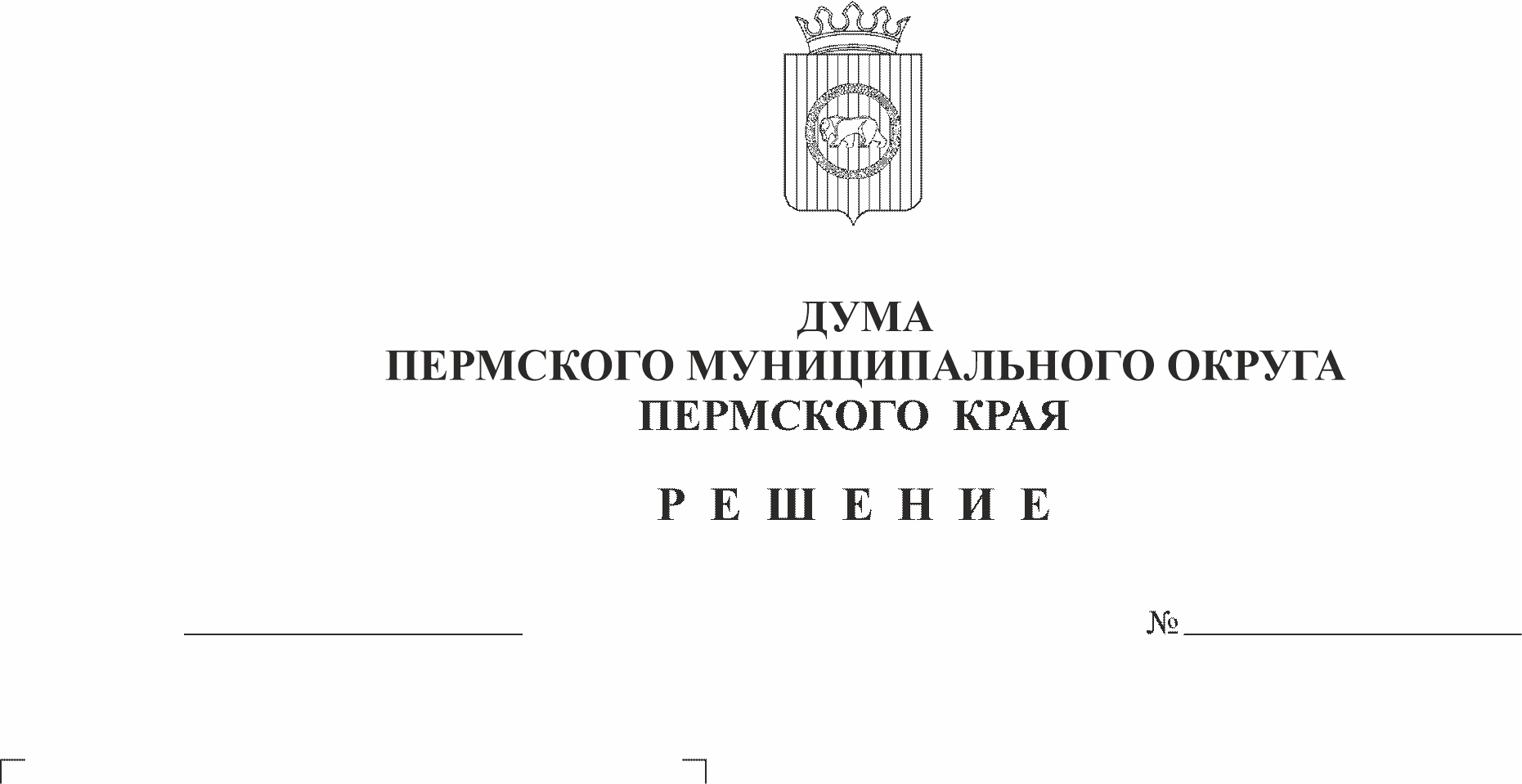 В соответствии с частью 2 статьи 63 Гражданского кодекса Российской  Федерации, частью 3 статьи 19 Федерального закона от 12 января 1996 г. № 7-ФЗ «О некоммерческих организациях», на основании Закона Пермского края от 29 апреля 2022 г. № 75-ПК «Об образовании нового муниципального образования Пермский муниципальный округ Пермского края», решения Думы Пермского муниципального округа Пермского края от 28 декабря 2022 г. № 93 «О ликвидации администраций сельских поселений и Пермского муниципального района как юридических лиц»Дума Пермского муниципального округа Пермского края РЕШАЕТ:1. Утвердить прилагаемый промежуточный ликвидационный баланс администрации Кондратовского сельского поселения.2. Опубликовать (обнародовать) настоящее решение в бюллетене муниципального образования «Пермский муниципальный округ».3. Настоящее решение вступает в силу со дня его подписания.Председатель Думы Пермского муниципального округа                                                      Д.В. ГордиенкоУТВЕРЖДЕНрешением ДумыПермского муниципального округаПермского краяот 27.04.2023 № 121-пРАЗДЕЛИТЕЛЬНЫЙ (ЛИКВИДАЦИОННЫЙ) БАЛАНСГЛАВНОГО РАСПОРЯДИТЕЛЯ, РАСПОРЯДИТЕЛЯ, ПОЛУЧАТЕЛЯ БЮДЖЕТНЫХ СРЕДСТВ,ГЛАВНОГО АДМИНИСТРАТОРА, АДМИНИСТРАТОРА ИСТОЧНИКОВ ФИНАНСИРОВАНИЯ ДЕФИЦИТА БЮДЖЕТА, ГЛАВНОГО АДМИНИСТРАТОРА, АДМИНИСТРАТОРА ДОХОДОВ БЮДЖЕТАна «05» апреля 2023 г.КОДЫКОДЫКОДЫ050323005032300503230ДатаДатаДата05.04.202305.04.202305.04.2023Главный распорядитель, распорядитель, получатель бюджетных средств,АДМИНИСТРАЦИЯ КОНДРАТОВСКОГО СЕЛЬСКОГО ПОСЕЛЕНИЯАДМИНИСТРАЦИЯ КОНДРАТОВСКОГО СЕЛЬСКОГО ПОСЕЛЕНИЯАДМИНИСТРАЦИЯ КОНДРАТОВСКОГО СЕЛЬСКОГО ПОСЕЛЕНИЯАДМИНИСТРАЦИЯ КОНДРАТОВСКОГО СЕЛЬСКОГО ПОСЕЛЕНИЯАДМИНИСТРАЦИЯ КОНДРАТОВСКОГО СЕЛЬСКОГО ПОСЕЛЕНИЯАДМИНИСТРАЦИЯ КОНДРАТОВСКОГО СЕЛЬСКОГО ПОСЕЛЕНИЯАДМИНИСТРАЦИЯ КОНДРАТОВСКОГО СЕЛЬСКОГО ПОСЕЛЕНИЯАДМИНИСТРАЦИЯ КОНДРАТОВСКОГО СЕЛЬСКОГО ПОСЕЛЕНИЯОКВЭДОКВЭДОКВЭД84.11.484.11.484.11.4главный администратор, администратор доходов бюджета,АДМИНИСТРАЦИЯ КОНДРАТОВСКОГО СЕЛЬСКОГО ПОСЕЛЕНИЯАДМИНИСТРАЦИЯ КОНДРАТОВСКОГО СЕЛЬСКОГО ПОСЕЛЕНИЯАДМИНИСТРАЦИЯ КОНДРАТОВСКОГО СЕЛЬСКОГО ПОСЕЛЕНИЯАДМИНИСТРАЦИЯ КОНДРАТОВСКОГО СЕЛЬСКОГО ПОСЕЛЕНИЯАДМИНИСТРАЦИЯ КОНДРАТОВСКОГО СЕЛЬСКОГО ПОСЕЛЕНИЯАДМИНИСТРАЦИЯ КОНДРАТОВСКОГО СЕЛЬСКОГО ПОСЕЛЕНИЯАДМИНИСТРАЦИЯ КОНДРАТОВСКОГО СЕЛЬСКОГО ПОСЕЛЕНИЯАДМИНИСТРАЦИЯ КОНДРАТОВСКОГО СЕЛЬСКОГО ПОСЕЛЕНИЯпо ОКПОпо ОКПОпо ОКПО754963557549635575496355главный администратор, администратор источниковАДМИНИСТРАЦИЯ КОНДРАТОВСКОГО СЕЛЬСКОГО ПОСЕЛЕНИЯАДМИНИСТРАЦИЯ КОНДРАТОВСКОГО СЕЛЬСКОГО ПОСЕЛЕНИЯАДМИНИСТРАЦИЯ КОНДРАТОВСКОГО СЕЛЬСКОГО ПОСЕЛЕНИЯАДМИНИСТРАЦИЯ КОНДРАТОВСКОГО СЕЛЬСКОГО ПОСЕЛЕНИЯАДМИНИСТРАЦИЯ КОНДРАТОВСКОГО СЕЛЬСКОГО ПОСЕЛЕНИЯАДМИНИСТРАЦИЯ КОНДРАТОВСКОГО СЕЛЬСКОГО ПОСЕЛЕНИЯАДМИНИСТРАЦИЯ КОНДРАТОВСКОГО СЕЛЬСКОГО ПОСЕЛЕНИЯАДМИНИСТРАЦИЯ КОНДРАТОВСКОГО СЕЛЬСКОГО ПОСЕЛЕНИЯИННИННИНН594802860959480286095948028609финансирования дефицита бюджетаАДМИНИСТРАЦИЯ КОНДРАТОВСКОГО СЕЛЬСКОГО ПОСЕЛЕНИЯАДМИНИСТРАЦИЯ КОНДРАТОВСКОГО СЕЛЬСКОГО ПОСЕЛЕНИЯАДМИНИСТРАЦИЯ КОНДРАТОВСКОГО СЕЛЬСКОГО ПОСЕЛЕНИЯАДМИНИСТРАЦИЯ КОНДРАТОВСКОГО СЕЛЬСКОГО ПОСЕЛЕНИЯАДМИНИСТРАЦИЯ КОНДРАТОВСКОГО СЕЛЬСКОГО ПОСЕЛЕНИЯАДМИНИСТРАЦИЯ КОНДРАТОВСКОГО СЕЛЬСКОГО ПОСЕЛЕНИЯАДМИНИСТРАЦИЯ КОНДРАТОВСКОГО СЕЛЬСКОГО ПОСЕЛЕНИЯАДМИНИСТРАЦИЯ КОНДРАТОВСКОГО СЕЛЬСКОГО ПОСЕЛЕНИЯГлава по БКГлава по БКГлава по БК505505505Вид балансапромежуточный ликвидационныйпромежуточный ликвидационныйпромежуточный ликвидационныйпромежуточный ликвидационныйпромежуточный ликвидационныйпромежуточный ликвидационныйпромежуточный ликвидационныйпромежуточный ликвидационный(разделительный, ликвидационный)(разделительный, ликвидационный)(разделительный, ликвидационный)(разделительный, ликвидационный)(разделительный, ликвидационный)(разделительный, ликвидационный)(разделительный, ликвидационный)(разделительный, ликвидационный)Наименование бюджетаБюджет Кондратовского сельского поселенияБюджет Кондратовского сельского поселенияБюджет Кондратовского сельского поселенияБюджет Кондратовского сельского поселенияБюджет Кондратовского сельского поселенияБюджет Кондратовского сельского поселенияБюджет Кондратовского сельского поселенияБюджет Кондратовского сельского поселенияпо ОКТМОпо ОКТМОпо ОКТМО576464095764640957646409Периодичность: годоваяЕдиница измерения: руб.по ОКЕИпо ОКЕИпо ОКЕИ383383383А К Т И ВКод
строкиНа начало годаНа начало годаНа начало годаНа начало годаНа дату реорганизации (ликвидации)На дату реорганизации (ликвидации)На дату реорганизации (ликвидации)На дату реорганизации (ликвидации)На дату реорганизации (ликвидации)На дату реорганизации (ликвидации)На дату реорганизации (ликвидации)На дату реорганизации (ликвидации)На дату реорганизации (ликвидации)А К Т И ВКод
строкибюджетная деятельностьсредства во временном распоряжениисредства во временном распоряженииитогоитогобюджетная деятельностьбюджетная деятельностьбюджетная деятельностьсредства во временном распоряжениисредства во временном распоряжениисредства во временном распоряженииитогоитогоитогоА К Т И ВКод
строкибюджетная деятельностьсредства во временном распоряжениисредства во временном распоряженииитогоитогобюджетная деятельностьбюджетная деятельностьбюджетная деятельностьсредства во временном распоряжениисредства во временном распоряжениисредства во временном распоряженииитогоитогоитого1234455666777888I. Нефинансовые активыОсновные средства (балансовая стоимость, 010100000) *0109 405 171,35--9 405 171,359 405 171,35---------Уменьшение стоимости основных средств**, всего*0207 123 007,26--7 123 007,267 123 007,26---------из них:
амортизация основных средств*0217 123 007,26--7 123 007,267 123 007,26---------Основные средства (остаточная стоимость, стр. 010 - стр. 020)0302 282 164,09--2 282 164,092 282 164,09---------Нематериальные активы (балансовая стоимость, 010200000)*040--------------Уменьшение стоимости нематериальных активов**, всего*050--------------из них:
амортизация нематериальных активов*051--------------Нематериальные активы** (остаточная стоимость, стр. 040 - стр. 050)060--------------Непроизведенные активы (010300000)** (остаточная стоимость)070--------------Материальные запасы (010500000) (остаточная стоимость), всего08011 750,00--11 750,0011 750,00---------из них:
внеоборотные081--------------Форма 0503230 с. 2Форма 0503230 с. 2Форма 0503230 с. 2А К Т И ВКод
строкиНа начало годаНа начало годаНа начало годаНа начало годаНа дату реорганизации (ликвидации)На дату реорганизации (ликвидации)На дату реорганизации (ликвидации)На дату реорганизации (ликвидации)На дату реорганизации (ликвидации)На дату реорганизации (ликвидации)На дату реорганизации (ликвидации)На дату реорганизации (ликвидации)На дату реорганизации (ликвидации)А К Т И ВКод
строкибюджетная деятельностьсредства во временном распоряжениисредства во временном распоряженииитогоитогобюджетная деятельностьбюджетная деятельностьбюджетная деятельностьсредства во временном распоряжениисредства во временном распоряжениисредства во временном распоряженииитогоитогоитогоА К Т И ВКод
строкибюджетная деятельностьсредства во временном распоряжениисредства во временном распоряженииитогоитогобюджетная деятельностьбюджетная деятельностьбюджетная деятельностьсредства во временном распоряжениисредства во временном распоряжениисредства во временном распоряженииитогоитогоитого1234455666777888Права пользования активами (011100000)** (остаточная стоимость), всего100--------------из них:
долгосрочные101--------------Вложения в нефинансовые активы (010600000), всего1202 344 262,07--2 344 262,072 344 262,07---------из них:
внеоборотные1212 344 262,07--2 344 262,072 344 262,07---------Нефинансовые активы в пути (010700000)130--------------Нефинансовые активы имущества казны (010800000)** (остаточная стоимость)140--------------Затраты на изготовление готовой продукции, выполнение работ, услуг
(010900000)150--------------Расходы будущих периодов (040150000)160--------------Итого по разделу I(стр. 030 + стр. 060 + стр. 070 + стр. 080 + стр. 100 + стр. 120 + 
стр. 130 + стр. 140 + стр. 150 + стр. 160)1904 638 176,16--4 638 176,164 638 176,16---------II. Финансовые активыДенежные средства учреждения (020100000), всего200-60 816,4060 816,4060 816,4060 816,40---60 816,4060 816,4060 816,4060 816,4060 816,4060 816,40в том числе:
на лицевых счетах учреждения в органе казначейства (020110000)201-60 816,4060 816,4060 816,4060 816,40---60 816,4060 816,4060 816,4060 816,4060 816,4060 816,40в кредитной организации (020120000), всего203--------------из них: 
на депозитах (020122000), всего204--------------из них: 
долгосрочные205--------------в иностранной валюте (020127000)206--------------в кассе учреждения (020130000)207--------------Финансовые вложения (020400000), всего2406 708 915,00--6 708 915,006 708 915,00---------из них:
долгосрочные2416 708 915,00--6 708 915,006 708 915,00---------Дебиторская задолженность по доходам (020500000, 020900000), всего25027 046 507,36--27 046 507,3627 046 507,36---------из них:
долгосрочная251--------------Форма 0503230 с. 3Форма 0503230 с. 3Форма 0503230 с. 3А К Т И ВКод
строкиНа начало годаНа начало годаНа начало годаНа начало годаНа дату реорганизации (ликвидации)На дату реорганизации (ликвидации)На дату реорганизации (ликвидации)На дату реорганизации (ликвидации)На дату реорганизации (ликвидации)На дату реорганизации (ликвидации)На дату реорганизации (ликвидации)На дату реорганизации (ликвидации)На дату реорганизации (ликвидации)А К Т И ВКод
строкибюджетная деятельностьсредства во временном распоряжениисредства во временном распоряженииитогоитогобюджетная деятельностьбюджетная деятельностьбюджетная деятельностьсредства во временном распоряжениисредства во временном распоряжениисредства во временном распоряженииитогоитогоитогоА К Т И ВКод
строкибюджетная деятельностьсредства во временном распоряжениисредства во временном распоряженииитогоитогобюджетная деятельностьбюджетная деятельностьбюджетная деятельностьсредства во временном распоряжениисредства во временном распоряжениисредства во временном распоряженииитогоитогоитогоДебиторская задолженность по выплатам (020600000, 020800000, 030300000), всего26012 005 284,89--12 005 284,8912 005 284,89450 659,43450 659,43450 659,43---450 659,43450 659,43450 659,43из них:
долгосрочная261--------------Расчеты по кредитам, займам (ссудам) (020700000), всего270--------------из них:
долгосрочные271--------------Прочие расчеты с дебиторами (021000000), всего280--------------из них:
расчеты с финансовым органом по поступлениям в бюджет (021002000)281--------------расчеты по налоговым вычетам по НДС (021010000)282--------------Вложения в финансовые активы (021500000)290--------------Итого по разделу II(стр. 200 + стр. 240 + стр. 250 + стр. 260 + стр. 270 + стр. 280 + стр. 290)34045 760 707,2560 816,4060 816,4045 821 523,6545 821 523,65450 659,43450 659,43450 659,4360 816,4060 816,4060 816,40511 475,83511 475,83511 475,83БАЛАНС (стр. 190 + стр. 340)35050 398 883,4160 816,4060 816,4050 459 699,8150 459 699,81450 659,43450 659,43450 659,4360 816,4060 816,4060 816,40511 475,83511 475,83511 475,83Форма 0503230 с. 4Форма 0503230 с. 4Форма 0503230 с. 4П А С С И ВКод
строкиНа начало годаНа начало годаНа начало годаНа начало годаНа дату реорганизации (ликвидации)На дату реорганизации (ликвидации)На дату реорганизации (ликвидации)На дату реорганизации (ликвидации)На дату реорганизации (ликвидации)На дату реорганизации (ликвидации)На дату реорганизации (ликвидации)На дату реорганизации (ликвидации)На дату реорганизации (ликвидации)П А С С И ВКод
строкибюджетная деятельностьсредства во временном распоряжениисредства во временном распоряженииитогоитогобюджетная деятельностьбюджетная деятельностьбюджетная деятельностьсредства во временном распоряжениисредства во временном распоряжениисредства во временном распоряженииитогоитогоитогоП А С С И ВКод
строкибюджетная деятельностьсредства во временном распоряжениисредства во временном распоряженииитогоитогобюджетная деятельностьбюджетная деятельностьбюджетная деятельностьсредства во временном распоряжениисредства во временном распоряжениисредства во временном распоряженииитогоитогоитого1234455666777888III. ОбязательстваРасчеты с кредиторами по долговым обязательствам (030100000), всего400--------------из них:
долгосрочные401--------------Кредиторская задолженность по выплатам (030200000, 020800000, 
030402000, 030403000), всего4101 745,84--1 745,841 745,84---------из них:
долгосрочная411--------------Расчеты по платежам в бюджеты (030300000)42050 000,00--50 000,0050 000,00---------Иные расчеты, всего430-60 816,4060 816,4060 816,4060 816,40-2 332 803,37-2 332 803,37-2 332 803,3760 816,4060 816,4060 816,40-2 271 986,97-2 271 986,97-2 271 986,97в том числе:
расчеты по средствам, полученным во временное распоряжение (030401000)431Х60 816,4060 816,4060 816,4060 816,40ХХХ60 816,4060 816,4060 816,4060 816,4060 816,4060 816,40внутриведомственные расчеты (030404000)432-----------расчеты с прочими кредиторами (030406000)433------2 357 871,67-2 357 871,67-2 357 871,67-2 357 871,67-2 357 871,67-2 357 871,67расчеты по налоговым вычетам по НДС (021010000)434-----------расчеты по платежам из бюджета с финансовым органом (030405000)435-----25 068,3025 068,3025 068,30---25 068,3025 068,3025 068,30Кредиторская задолженность по доходам (020500000, 020900000), всего470266 897,81--266 897,81266 897,81---------из них:
долгосрочная471--------------Доходы будущих периодов (040140000)51024 438 551,18--24 438 551,1824 438 551,18---------Резервы предстоящих расходов (040160000)520--------------Итого по разделу III(стр. 400 + стр. 410 + стр. 420 + стр. 430 + стр. 470 + стр. 510 + стр. 520)55024 757 194,8360 816,4060 816,4024 818 011,2324 818 011,23-2 332 803,37-2 332 803,37-2 332 803,3760 816,4060 816,4060 816,40-2 271 986,97-2 271 986,97-2 271 986,97IV. Финансовый результатФинансовый результат экономического субъекта (040100000), всего57025 641 688,58--25 641 688,5825 641 688,582 783 462,802 783 462,802 783 462,80---2 783 462,802 783 462,802 783 462,80из них:
доходы текущего финансового года (040110000)571------6 161 179,69-6 161 179,69-6 161 179,69----6 161 179,69-6 161 179,69-6 161 179,69расходы текущего финансового года (040120000)572------16 697 046,09-16 697 046,09-16 697 046,09----16 697 046,09-16 697 046,09-16 697 046,09финансовый результат прошлых отчетных периодов (040130000)57325 641 688,58--25 641 688,5825 641 688,5825 641 688,5825 641 688,5825 641 688,58---25 641 688,5825 641 688,5825 641 688,58БАЛАНС (стр. 550 + стр. 570)70050 398 883,4160 816,4060 816,4050 459 699,8150 459 699,81450 659,43450 659,43450 659,4360 816,4060 816,4060 816,40511 475,83511 475,83511 475,83* Данные по этим строкам в валюту баланса не входят.** Данные по этим строкам приводятся с учетом амортизации и (или) обесценения нефинансовых активов, раскрываемого в Пояснительной записке** Данные по этим строкам приводятся с учетом амортизации и (или) обесценения нефинансовых активов, раскрываемого в Пояснительной записке** Данные по этим строкам приводятся с учетом амортизации и (или) обесценения нефинансовых активов, раскрываемого в Пояснительной записке** Данные по этим строкам приводятся с учетом амортизации и (или) обесценения нефинансовых активов, раскрываемого в Пояснительной записке** Данные по этим строкам приводятся с учетом амортизации и (или) обесценения нефинансовых активов, раскрываемого в Пояснительной записке** Данные по этим строкам приводятся с учетом амортизации и (или) обесценения нефинансовых активов, раскрываемого в Пояснительной записке** Данные по этим строкам приводятся с учетом амортизации и (или) обесценения нефинансовых активов, раскрываемого в Пояснительной записке** Данные по этим строкам приводятся с учетом амортизации и (или) обесценения нефинансовых активов, раскрываемого в Пояснительной запискеСПРАВКАСПРАВКАСПРАВКАСПРАВКАСПРАВКАСПРАВКАСПРАВКАСПРАВКАСПРАВКАСПРАВКАСПРАВКАСПРАВКАСПРАВКАСПРАВКАо наличии имущества и обязательств на забалансовых счетахо наличии имущества и обязательств на забалансовых счетахо наличии имущества и обязательств на забалансовых счетахо наличии имущества и обязательств на забалансовых счетахо наличии имущества и обязательств на забалансовых счетахо наличии имущества и обязательств на забалансовых счетахо наличии имущества и обязательств на забалансовых счетахо наличии имущества и обязательств на забалансовых счетахо наличии имущества и обязательств на забалансовых счетахо наличии имущества и обязательств на забалансовых счетахо наличии имущества и обязательств на забалансовых счетахо наличии имущества и обязательств на забалансовых счетахо наличии имущества и обязательств на забалансовых счетахо наличии имущества и обязательств на забалансовых счетахНомер
счетаНаименование 
забалансового счета,
показателяНаименование 
забалансового счета,
показателяНаименование 
забалансового счета,
показателяНаименование 
забалансового счета,
показателяНаименование 
забалансового счета,
показателяНаименование 
забалансового счета,
показателяКод стро- киКод стро- киНа начало годаНа начало годаНа начало годаНа начало годаНа конец отчетного периодаНомер
счетаНаименование 
забалансового счета,
показателяНаименование 
забалансового счета,
показателяНаименование 
забалансового счета,
показателяНаименование 
забалансового счета,
показателяНаименование 
забалансового счета,
показателяНаименование 
забалансового счета,
показателяКод стро- киКод стро- киНа начало годаНа начало годаНа начало годаНа начало годаНа конец отчетного периодаНомер
счетаНаименование 
забалансового счета,
показателяНаименование 
забалансового счета,
показателяНаименование 
забалансового счета,
показателяНаименование 
забалансового счета,
показателяНаименование 
забалансового счета,
показателяНаименование 
забалансового счета,
показателяКод стро- киКод стро- киНа начало годаНа начало годаНа начало годаНа начало годаНа конец отчетного периода1222222334444501Имущество, полученное в пользованиеИмущество, полученное в пользованиеИмущество, полученное в пользованиеИмущество, полученное в пользованиеИмущество, полученное в пользованиеИмущество, полученное в пользование010010-----02Материальные ценности на храненииМатериальные ценности на храненииМатериальные ценности на храненииМатериальные ценности на храненииМатериальные ценности на храненииМатериальные ценности на хранении02002033 502,0033 502,0033 502,0033 502,00-03Бланки строгой отчетностиБланки строгой отчетностиБланки строгой отчетностиБланки строгой отчетностиБланки строгой отчетностиБланки строгой отчетности030030-----04Сомнительная задолженность, всегоСомнительная задолженность, всегоСомнительная задолженность, всегоСомнительная задолженность, всегоСомнительная задолженность, всегоСомнительная задолженность, всего040040-----в том числе:в том числе:в том числе:в том числе:в том числе:в том числе:05Материальные ценности, оплаченные по централизованному снабжениюМатериальные ценности, оплаченные по централизованному снабжениюМатериальные ценности, оплаченные по централизованному снабжениюМатериальные ценности, оплаченные по централизованному снабжениюМатериальные ценности, оплаченные по централизованному снабжениюМатериальные ценности, оплаченные по централизованному снабжению050050-----06Задолженность учащихся и студентов за невозвращенные материальные ценностиЗадолженность учащихся и студентов за невозвращенные материальные ценностиЗадолженность учащихся и студентов за невозвращенные материальные ценностиЗадолженность учащихся и студентов за невозвращенные материальные ценностиЗадолженность учащихся и студентов за невозвращенные материальные ценностиЗадолженность учащихся и студентов за невозвращенные материальные ценности060060-----07Награды, призы, кубки и ценные подарки, сувенирыНаграды, призы, кубки и ценные подарки, сувенирыНаграды, призы, кубки и ценные подарки, сувенирыНаграды, призы, кубки и ценные подарки, сувенирыНаграды, призы, кубки и ценные подарки, сувенирыНаграды, призы, кубки и ценные подарки, сувениры070070-----08Путевки неоплаченныеПутевки неоплаченныеПутевки неоплаченныеПутевки неоплаченныеПутевки неоплаченныеПутевки неоплаченные080080-----09Запасные части к транспортным средствам, выданные взамен изношенныхЗапасные части к транспортным средствам, выданные взамен изношенныхЗапасные части к транспортным средствам, выданные взамен изношенныхЗапасные части к транспортным средствам, выданные взамен изношенныхЗапасные части к транспортным средствам, выданные взамен изношенныхЗапасные части к транспортным средствам, выданные взамен изношенных090090-----10Обеспечение исполнения обязательств, всегоОбеспечение исполнения обязательств, всегоОбеспечение исполнения обязательств, всегоОбеспечение исполнения обязательств, всегоОбеспечение исполнения обязательств, всегоОбеспечение исполнения обязательств, всего100100-----в том числе:в том числе:в том числе:в том числе:в том числе:в том числе:задатокзадатокзадатокзадатокзадатокзадаток101101-----залогзалогзалогзалогзалогзалог102102-----банковская гарантиябанковская гарантиябанковская гарантиябанковская гарантиябанковская гарантиябанковская гарантия103103-----поручительствопоручительствопоручительствопоручительствопоручительствопоручительство104104-----иное обеспечениеиное обеспечениеиное обеспечениеиное обеспечениеиное обеспечениеиное обеспечение105105-----11Государственные и муниципальные гарантии, всегоГосударственные и муниципальные гарантии, всегоГосударственные и муниципальные гарантии, всегоГосударственные и муниципальные гарантии, всегоГосударственные и муниципальные гарантии, всегоГосударственные и муниципальные гарантии, всего110110-----в том числе:в том числе:в том числе:в том числе:в том числе:в том числе:государственные гарантиигосударственные гарантиигосударственные гарантиигосударственные гарантиигосударственные гарантиигосударственные гарантии111111-----муниципальные гарантиимуниципальные гарантиимуниципальные гарантиимуниципальные гарантиимуниципальные гарантиимуниципальные гарантии112112-----12Спецоборудование для выполнения научно-исследовательских работ по договорам с заказчикамиСпецоборудование для выполнения научно-исследовательских работ по договорам с заказчикамиСпецоборудование для выполнения научно-исследовательских работ по договорам с заказчикамиСпецоборудование для выполнения научно-исследовательских работ по договорам с заказчикамиСпецоборудование для выполнения научно-исследовательских работ по договорам с заказчикамиСпецоборудование для выполнения научно-исследовательских работ по договорам с заказчиками120120-----13Экспериментальные устройстваЭкспериментальные устройстваЭкспериментальные устройстваЭкспериментальные устройстваЭкспериментальные устройстваЭкспериментальные устройства130130-----14Расчетные документы ожидающие исполненияРасчетные документы ожидающие исполненияРасчетные документы ожидающие исполненияРасчетные документы ожидающие исполненияРасчетные документы ожидающие исполненияРасчетные документы ожидающие исполнения140140-----15Расчетные документы, не оплаченные в срок из-за отсутствия средств на счете государственного (муниципального) учрежденияРасчетные документы, не оплаченные в срок из-за отсутствия средств на счете государственного (муниципального) учрежденияРасчетные документы, не оплаченные в срок из-за отсутствия средств на счете государственного (муниципального) учрежденияРасчетные документы, не оплаченные в срок из-за отсутствия средств на счете государственного (муниципального) учрежденияРасчетные документы, не оплаченные в срок из-за отсутствия средств на счете государственного (муниципального) учрежденияРасчетные документы, не оплаченные в срок из-за отсутствия средств на счете государственного (муниципального) учреждения150150-----16Переплаты пенсий и пособий вследствие неправильного применения законодательства пенсиях и пособиях, счетных ошибокПереплаты пенсий и пособий вследствие неправильного применения законодательства пенсиях и пособиях, счетных ошибокПереплаты пенсий и пособий вследствие неправильного применения законодательства пенсиях и пособиях, счетных ошибокПереплаты пенсий и пособий вследствие неправильного применения законодательства пенсиях и пособиях, счетных ошибокПереплаты пенсий и пособий вследствие неправильного применения законодательства пенсиях и пособиях, счетных ошибокПереплаты пенсий и пособий вследствие неправильного применения законодательства пенсиях и пособиях, счетных ошибок160160-----Форма 0503230 с. 61222222334444517Поступления денежных средств, всегоПоступления денежных средств, всегоПоступления денежных средств, всегоПоступления денежных средств, всегоПоступления денежных средств, всегоПоступления денежных средств, всего170170××××-в том числе:в том числе:в том числе:в том числе:в том числе:в том числе:-доходыдоходыдоходыдоходыдоходыдоходы171171××××-расходырасходырасходырасходырасходырасходы172172××××-источники финансирования дефицита бюджетаисточники финансирования дефицита бюджетаисточники финансирования дефицита бюджетаисточники финансирования дефицита бюджетаисточники финансирования дефицита бюджетаисточники финансирования дефицита бюджета173173××××-18Выбытия денежных средств, всегоВыбытия денежных средств, всегоВыбытия денежных средств, всегоВыбытия денежных средств, всегоВыбытия денежных средств, всегоВыбытия денежных средств, всего180180××××-в том числе:в том числе:в том числе:в том числе:в том числе:в том числе:-расходырасходырасходырасходырасходырасходы182182××××-источники финансирования дефицита бюджетаисточники финансирования дефицита бюджетаисточники финансирования дефицита бюджетаисточники финансирования дефицита бюджетаисточники финансирования дефицита бюджетаисточники финансирования дефицита бюджета183183××××-19Невыясненные поступления прошлых летНевыясненные поступления прошлых летНевыясненные поступления прошлых летНевыясненные поступления прошлых летНевыясненные поступления прошлых летНевыясненные поступления прошлых лет190190-----20Задолженность, не востребованная кредиторами, всегоЗадолженность, не востребованная кредиторами, всегоЗадолженность, не востребованная кредиторами, всегоЗадолженность, не востребованная кредиторами, всегоЗадолженность, не востребованная кредиторами, всегоЗадолженность, не востребованная кредиторами, всего200200-----в том числе:в том числе:в том числе:в том числе:в том числе:в том числе:21Основные средства в эксплуатацииОсновные средства в эксплуатацииОсновные средства в эксплуатацииОсновные средства в эксплуатацииОсновные средства в эксплуатацииОсновные средства в эксплуатации210210437 290,63437 290,63437 290,63437 290,63-22Материальные ценности, полученные по централизованному снабжениюМатериальные ценности, полученные по централизованному снабжениюМатериальные ценности, полученные по централизованному снабжениюМатериальные ценности, полученные по централизованному снабжениюМатериальные ценности, полученные по централизованному снабжениюМатериальные ценности, полученные по централизованному снабжению220220-----23Периодические издания для пользованияПериодические издания для пользованияПериодические издания для пользованияПериодические издания для пользованияПериодические издания для пользованияПериодические издания для пользования230230-----24Нефинансовые активы, переданные в доверительное управлениеНефинансовые активы, переданные в доверительное управлениеНефинансовые активы, переданные в доверительное управлениеНефинансовые активы, переданные в доверительное управлениеНефинансовые активы, переданные в доверительное управлениеНефинансовые активы, переданные в доверительное управление240240-----25Имущество, переданное в возмездное пользование (аренду)Имущество, переданное в возмездное пользование (аренду)Имущество, переданное в возмездное пользование (аренду)Имущество, переданное в возмездное пользование (аренду)Имущество, переданное в возмездное пользование (аренду)Имущество, переданное в возмездное пользование (аренду)250250-----26Имущество, переданное в безвозмездное пользованиеИмущество, переданное в безвозмездное пользованиеИмущество, переданное в безвозмездное пользованиеИмущество, переданное в безвозмездное пользованиеИмущество, переданное в безвозмездное пользованиеИмущество, переданное в безвозмездное пользование260260-----27Материальные ценности, выданные в личное пользование работникам (сотрудникам)Материальные ценности, выданные в личное пользование работникам (сотрудникам)Материальные ценности, выданные в личное пользование работникам (сотрудникам)Материальные ценности, выданные в личное пользование работникам (сотрудникам)Материальные ценности, выданные в личное пользование работникам (сотрудникам)Материальные ценности, выданные в личное пользование работникам (сотрудникам)270270-----29Представленные субсидии на приобретение жильяПредставленные субсидии на приобретение жильяПредставленные субсидии на приобретение жильяПредставленные субсидии на приобретение жильяПредставленные субсидии на приобретение жильяПредставленные субсидии на приобретение жилья280280-----30Расчеты по исполнению денежных обязательств через третьих лицРасчеты по исполнению денежных обязательств через третьих лицРасчеты по исполнению денежных обязательств через третьих лицРасчеты по исполнению денежных обязательств через третьих лицРасчеты по исполнению денежных обязательств через третьих лицРасчеты по исполнению денежных обязательств через третьих лиц290290-----31Акции по номинальной стоимостиАкции по номинальной стоимостиАкции по номинальной стоимостиАкции по номинальной стоимостиАкции по номинальной стоимостиАкции по номинальной стоимости300300-----38Сметная стоимость создания (реконструкции) объекта концессииСметная стоимость создания (реконструкции) объекта концессииСметная стоимость создания (реконструкции) объекта концессииСметная стоимость создания (реконструкции) объекта концессииСметная стоимость создания (реконструкции) объекта концессииСметная стоимость создания (реконструкции) объекта концессии310310-----39Доходы от инвестиций на создание и (или) реконструкцию объекта концессииДоходы от инвестиций на создание и (или) реконструкцию объекта концессииДоходы от инвестиций на создание и (или) реконструкцию объекта концессииДоходы от инвестиций на создание и (или) реконструкцию объекта концессииДоходы от инвестиций на создание и (или) реконструкцию объекта концессииДоходы от инвестиций на создание и (или) реконструкцию объекта концессии320320-----40Финансовые активы в управляющих компанияхФинансовые активы в управляющих компанияхФинансовые активы в управляющих компанияхФинансовые активы в управляющих компанияхФинансовые активы в управляющих компанияхФинансовые активы в управляющих компаниях330330-----42Бюджетные инвестиции, реализуемые организациямиБюджетные инвестиции, реализуемые организациямиБюджетные инвестиции, реализуемые организациямиБюджетные инвестиции, реализуемые организациямиБюджетные инвестиции, реализуемые организациямиБюджетные инвестиции, реализуемые организациями340340-----45Доходы и расходы по долгосрочным договорам строительного подрядаДоходы и расходы по долгосрочным договорам строительного подрядаДоходы и расходы по долгосрочным договорам строительного подрядаДоходы и расходы по долгосрочным договорам строительного подрядаДоходы и расходы по долгосрочным договорам строительного подрядаДоходы и расходы по долгосрочным договорам строительного подряда350350-----РуководительРуководительЕ.И. ТетеринаГлавный бухгалтерН.Е. БелоусоваН.Е. Белоусова(подпись)(расшифровка подписи)(подпись)(расшифровка подписи)(расшифровка подписи)Централизованная бухгалтерияЦентрализованная бухгалтерияЦентрализованная бухгалтерия(наименование, ОГРН, ИНН, КПП, местонахождение)(наименование, ОГРН, ИНН, КПП, местонахождение)(наименование, ОГРН, ИНН, КПП, местонахождение)(наименование, ОГРН, ИНН, КПП, местонахождение)(наименование, ОГРН, ИНН, КПП, местонахождение)(наименование, ОГРН, ИНН, КПП, местонахождение)(наименование, ОГРН, ИНН, КПП, местонахождение)(наименование, ОГРН, ИНН, КПП, местонахождение)(наименование, ОГРН, ИНН, КПП, местонахождение)(наименование, ОГРН, ИНН, КПП, местонахождение)(наименование, ОГРН, ИНН, КПП, местонахождение)РуководительРуководительРуководитель(уполномоченное лицо)(уполномоченное лицо)(уполномоченное лицо)(должность)(должность)(должность)(подпись)(подпись)(расшифровка подписи)(расшифровка подписи)(расшифровка подписи)(расшифровка подписи)ИсполнительИсполнительначальник сектораначальник сектораПлотникова Н.В.Плотникова Н.В.Плотникова Н.В.(должность)(должность)(подпись)(расшифровка подписи)(расшифровка подписи)(расшифровка подписи)(телефон, e-mail)(телефон, e-mail)(телефон, e-mail)(телефон, e-mail)